МУНИЦИПАЛЬНОЕ БЮДЖЕТНОЕ ДОШКОЛЬНОЕ ОБРАЗОВАТЕЛЬНОЕ УЧРЕЖДЕНИЕ ДЕТСКИЙ САД № 9 ТИМАШЕВСКИЙ РАЙОНКонспект «Организация досуга детей 5-6 лет посредством формирования элементарных математический представлений»                                Автор:                                             Косачева И.В.,                                                                       Воспитатель средней группыПоселок Советский2024 годЦель: Научить родителей методам и приѐмам организация досуга детей 5-6 лет посредством формирования элементарных математический представлений. Вовлечь родителей в совместную деятельность с детьми.Задачи: 1.Повышать педагогическую компетентность родителей в познавательном  развитии с последующим применением в совместной деятельности с детьми.2.Формировать у родителей умение организовывать совместную досуговую деятельность с детьми через использование различных форм и методов для развития математических способностей 3. Способствовать установлению партнерских отношений между родителями, детьми и педагогами.Форма организации мероприятия: мастер-классУчастники: родители воспитанников средней группы.Методы и приёмы: информационно - рецептивный, практический, словесный, игровой.Материал для практической деятельности: Листы А4 и фломастеры по количеству родителей, мяч, счётные палочки, карточки с цифрами от 1 до 10 (два набора), кубик, тарелка, шарик, конус, колобок, зеркальце, пирамидка, флажок, книжка, картинки с геометрическими фигурами.Оборудование:Стол, музыкальный центр.Предварительная работа: - анкетирование родителей по теме: «Планируем вместе семейный досуг» (Приложение 1); - подготовка необходимого раздаточного материала; - подготовка буклета для родителей «Математические игры с ребенком дома» (Приложение 3)Приложение 1Анкета для родителей «Планируем вместе семейный досуг»Уважаемые родители!Вопросы организации семейного досуга всегда являются актуальными.  Для того, чтобы определить, с какими трудностями вы сталкиваетесь при организации семейного досуга, и оказать методическую помощь по их преодолению, просим вас ответить на вопросы данной анкеты.Сколько личного времени вы посвящаете общению с ребёнком в будние дни? А) всё своё время после работы;Б) 2 – 3 часа;В) у меня нет времени долго общаться с ребёнком.Сколько личного времени вы посвящаете общению с ребёнком в выходные дни?А) целый день;Б) полдня;В) 2 – 3 часа;Г) я всё время занят/занята.Как вы проводите выходные дни с ребёнком?А) сидим дома перед телевизором;Б) выходим на прогулку;В) идём в торговый центр;Г) как правило, посещаем учреждения культуры.Кто в семье проявляет наибольшую инициативу в организации семейного досуга?        А) супруг        Б) супруга        В) дети        Г) свой вариантЧасто ли вы посещаете совместно с ребёнком театры, музеи, выставки, зоопарк, цирк?А) каждые выходные;Б) раз в месяц;В) 2- 3 раза в полгода;Г) раз в год.Обсуждаете ли Вы организацию досуга в кругу семьи?        А) да        Б) нет        В) иногдаЕсть у вас или вашего ребёнка хобби?А) да;Б) нет;В) не знаю.Посещает ли ваш ребёнок какой-нибудь кружок, секцию?А) да;Б) нет.Вы проводите свой отпуск совместно с ребёнком или предпочитаете его отправить к родственникам?А) отпуск проводим только вместе с ребёнком;Б) иногда во время отпуска родителей ребёнок находится у родственников;В) никогда не проводим отпуск вместе с ребёнком.Какие трудности вы испытываете при организации семейного досуга?А) нехватка финансовых средств;Б) нехватка свободного времени;В) отсутствие желания со стороны ребёнка; Г) отсутствие желания со стороны родителей.Спасибо за сотрудничество!Приложение 2муниципальное бюджетное дошкольное образовательное учреждениедетский сад № 9 муниципального образования Тимашевский районКАРТОТЕКАФИЗКУЛЬТМИНУТОК средняя группа                                                                  Составитель:                                                                                                                                                                                                                                                                                                                           Косачева.И.В Воспитатель 1 категории                                  пос.Советский «На водопой» Звери шли на водопой.       За мамой-лосихой топал лосѐнок,             (Идут громко топая.) За мамой-лисицей крался лисенок,           (Крадутся на носочках.) За мамой-ежихой катился ежонок,            (Приседают, медленно двигаются вперед.) За мамой-медведицей шел медвежонок, (Идут вперевалку.) За мамою-белкой скакали бельчата,          (Скачут вприсядку.) За мамой-зайчихой – косые зайчата,         (Скачут на прямых ногах.) Волчица вела за собою волчат,                  (Идут на четвереньках.) Все мамы и дети напиться хотят.             (Лицом в круг, делают движения языком – "лакают”.  «Динамическая пауза.» Раз – два – три – четыре – пять – В лес отправимся гулять.            (Обычная ходьба) По извилистым тропинкам потихоньку мы пойдем.        (Ходьба "змейкой”). Может быть, и под листочком Сладкую ягоду найдем. На носочки дети встали, по дорожкам побежали.   (Бег на носках) И на каблучках пойдем, Через лужи перейдем.     (Ходьба на пятках). Отдохнули, вот и славно. Поговорим теперь о главном. "Медвежата" Дети хором произносят слова и выполняют соответствующие движения Медвежата в чаще жили, Головой своей крутили: Вот так, вот так, вот так, вот так. Медвежата мед искали, Дружно дерево качали: Вот так, вот так, вот так, вот так. А потом они плясали, Выше лапы поднимали: Вот так, вот так, вот так, вот так "Гром" Дети хором произносят слова и выполняют соответствующие движения Перед нами луг широкий, А над нами лес высокий. А над нами сосны, ели Головами зашумели. Грянул гром, Побежали быстро в дом. "Листики" Дети хором произносят слова и выполняют соответствующие движения: Мы листики осенние, На ветках мы сидели, Ветер дунул - полетели, Мы летели, мы летели И на землю тихо сели. Ветер снова набежал И листочки все поднял. Закружились, полетели И на землю снова сели. "Улыбнитесь" Дети хором произносят слова и выполняют соответствующие движения: Быстро встаньте, улыбнитесь, Выше, выше потянитесь. Ну-ка плечи распрямите. Поднимите, опустите. Влево, вправо повернулись, Руками коленей коснулись. Сели - встали, сели - встали И на месте побежали. «Птички –невелички» Лапка, раз! (выдвигают вперед одну ногу). Лапка, два! (выдвигают другую ногу). Скок-скок-скок! (скачут на обеих ногах). Крылышко, раз! (одну руку в сторону). Крылышко, два! (другую руку в сторону). Хлоп, хлоп, хлоп! (хлопают крыльями). Глазик, раз! (закрывают один глаз). Глазик, два! (закрывают другой глаз). Открыли глазки и бегают, машут крылышками, чирикают, пищат. Прилетали птички, Птички - невелички. Весело скакали Зернышки клевали И быстро улетали Зайцы бегали в лесу, (бег на месте) Повстречали там лису (повилять «хвостиком») Прыг-скок, прыг-скок, (прыжки на месте) Убежали под кусток. (присесть)«Игрушки» Вот большая пирамидка (потянуться вверх) И веселый мячик звонкий (прыжки на месте) Мягкий мишка косолапый (шаги на месте, на внешней стороне стопы) Все живут в большой коробке (показать большой квадрат) Но когда ложусь я спать (руки под щеку, закрыть глаза) Начинают все играть (изобразить любое движение) «Корзинка» Стояла корзинка на полке без дела (присесть, округлить руки – изобразить корзину) Скучала, наверно, все лето она (наклоны головы, вправо-влево) Вот осень пришла и листва пожелтела, (встать, изобразить ветви деревьев) Настала пора собирать урожай. (потянуться, изобразить срывание фруктов с деревьев) Корзинка довольна (руки округлить перед собой, кивать головой) Она удивилась (развести руки) Что так много фруктов в саду уродилось! (подняться на носочки, показать руками большой круг) «Закаляемся» Мы решили закаляться, раз – два – раз – два! (приседания, с вытягиванием рук перед собой) И водою обливаться, раз – два – раз – два! (поднять руки вверх, имитация обливания) А потом мы полотенцем, раз – два – раз – два! Не забудем растереться, раз – два – раз – два! (имитация растирания полотенцем) «Мячик» Яркий красный мячик, прыгает как зайчик (прыжки на месте) Покатился по дорожке (бег на месте) Подождал меня немножко (остановиться) Наклонюсь, возьму его (наклониться) И подброшу высоко (имитация движения) «Мышка» Мышка быстренько бежала (бег на месте) Мышка хвостиком виляла (имитация движения) Ой, яичко уронила (наклониться, «поднять яичко») Посмотрите-ка, разбила («показать яичко» на вытянутых руках) «Листопад» Дружно по лесу гуляем (шаги на месте) И листочки собираем (наклоны вперед) Собирать их каждый рад Просто чудный листопад! (прыжки на месте, с хлопками в ладоши) «Неваляшки» Мы веселые милашки (руки на пояс раскачиваться в стороны) Чудо – куклы, неваляшки (продолжать раскачиваться) Мы танцуем и поем (приседание) Очень весело живем (прыжки на месте) «Репка» Вот мы репку посадили (наклониться) И водой ее полили (имитация движения) А теперь ее потянем (имитация движения) И из репы кашу сварим (имитация еды) И будем мы от репки здоровые и крепкие! (показать «силу») «Машина» Чтоб поехать на машине накачать нам надо шины (имитация движения со звуком ш-ш-ш) В бензобак нальем бензин (имитация движения) И поедем в магазин («поездить» по комнате) «Соберем букет» Мы гуляем, мы гуляем в садике садочке. (погулять по комнате) Собираем, собираем в садике цветочки (наклоны с продвижением вперед) Вот какой у нас букет, Лучше в целом мире нет! (потянуться – «показать букет») ** Раз, два, три, четыре, пять, Начинаем отдыхать! (потянуться) Спинку бодро разогнули, Ручки кверху потянули! Раз и два, присесть и встать, Чтобы отдохнуть опять. Раз и два вперед нагнуться, Раз и два назад прогнуться. (движения стишка) Вот и стали мы сильней, (показать «силу») Здоровей и веселей! (улыбнуться друг другу) ** Мы дорожки подметаем (имитация движений) Листья в кучи собираем (наклониться, имитировать движение) Чтоб гуляя, малыши Веселились от души! (подскоки на месте) Ох, устали («обтереть пот со лба») Отдохнем (присесть) И домой скорей пойдем (шаги на месте)  «Бабочка» Бабочка летала, над цветком порхала (медленный бег на носочках, руки делают взмахи вверх-вниз) Села, посидела и нектар поела (присесть, покачать головой вниз - вверх) Два своих больших крыла опустила, подняла (встать опустить и поднять выпрямленные руки) Полетела дальше, чтобы мир был краше (медленный бег на носочках, руки делают взмахи вверх-вниз) «Птички» Маленькие птички, Птички-невелички, По лесу летают, Песни распевают. (машем руками, как крылышками) Буйный ветер налетел, (руки вверх, раскачиваемся из стороны в сторону) Птичек унести хотел. Птички спрятались в дупло (приседаем на корточки, закрываем голову руками) Там уютно и тепло. «Медведь и пчелы» Медведь по лесу бродит, от дуба к дубу ходит. (Идти вразвалочку) Находит в дуплах мѐд и в рот к себе кладѐт. («доставать» мѐд рукой) Облизывает лапу сластѐна косолапый, (имитация движения) А пчѐлы налетают, медведя прогоняют. («отмахиваться» от пчѐл) А пчѐлы жалят мишку: «Не ешь наш мѐд, воришка». (слегка пощипать себя за нос и щѐки) Бредѐт лесной дорогой медведь к себе в берлогу. (Идти вразвалочку) Ложится, засыпает и пчѐлок вспоминает. (руки под щеку, наклонить голову) «Цветок»  Спал цветок и вдруг проснулся  (сидит на корточках, встаѐт),  Больше спать не захотел.  Шевельнулся, потянулся  (повороты влево, вправо, потянуться),  Взвился вверх и полетел  (плавное движение рук в стороны).  Солнце утром лишь проснется,  Бабочка кружит и вьется  (кружится на месте). « Шиповник»  Вот шиповника цветы  (разводит руками в стороны),  Просто чудо красоты!  (наклон туловища влево - вправо),  Яркие, пахучие...  (вдох - выдох),  Ай-ай-ай! Колючие!  (двигает головой в разные стороны). « Зайчики»  Зайка серенький сидит  И ушами шевелит (показывает).  Зайке холодно сидеть,  Надо лапочки погреть (показывает),  Зайке холодно стоять,  Надо зайке поскакать (скачет).  Заплясали гопака.  Взялись зайцы за бока,  Кто-то зайку напугал -  Зайка - прыг - и убежал (садится).  (Руки на поясе, движения: носок-пяточка с пританцовыванием). «Солнце»  Солнце глянуло в кроватку,  1, 2, 3, 4, 5 (шагает на месте).  Все мы делаем зарядку,  Надо нам присесть и встать,  Руки вытянуть пошире,  1, 2, 3, 4, 5.  Наклониться -3,4  И на месте поскакать.  На носок, потом на пятку.  Все мы делаем зарядку. « Буратино»  (Вместе с ребенком  декламировать стихотворение, выполняя все движения по тексту)  Буратино потянулся,  Раз – нагнулся,  Два – нагнулся,  Три – нагнулся.  Руки в сторону развел,  Ключик, видно, не нашел.  Чтобы ключик нам достать,  Нужно на носочки встать.«Мартышки»  (повторяет все что происходит в стихотворении)  Мы - веселые мартышки,  Мы играем громко слишком.  Все ногами топаем,  Все руками хлопаем,  Надуваем щечки,  Скачем на носочках.  Дружно прыгнем к потолку,  Пальчик поднесем к виску  И друг другу даже  Язычки покажем!  Шире рот откроем ,  Гримасы все состроим.  Как скажу я слово три,  Все с гримасами замри.  Раз, два, три! «Солнце»  Солнце спит, небо спит, - (кладет голову на руки)  Даже ветер не шумит.  Рано утром солнце встало,  Всем лучи свои послало - (встаѐт руки вверх с разведенными пальцами)  Вдруг повеял ветерок - (махи руками из стороны в сторону с наклонами туловища)  Небо тучей заволок - (круговые движения руками влево, затем вправо)  Дождь по крышам застучал.  Барабанит дождь по крыше - (барабанит пальцами по столу)  Солнце клонится всѐ ниже.  Вот и спряталось за тучи,  Ни один не виден лучик - (постепенно садится и кладѐт голову на руки)  «Зрительная гимнастика.» Вот стоит осенний лес! В нем много сказок и чудес!  (Выполняют круговые движения глазами) Слева - сосны, справа – ели.  (Выполняют движения глазами влево – вправо). Дятел сверху, тук да тук.   (Выполняют движения глазами вверх – вниз). Глазки ты закрой – откройИ скорей бегом домойИгра «Геометрическая мозаика»Цель: закрепление знаний о геометрических фигурах; формирование умения создавать образ предмета из геометрических форм; развитие зрительного восприятия, внимания. 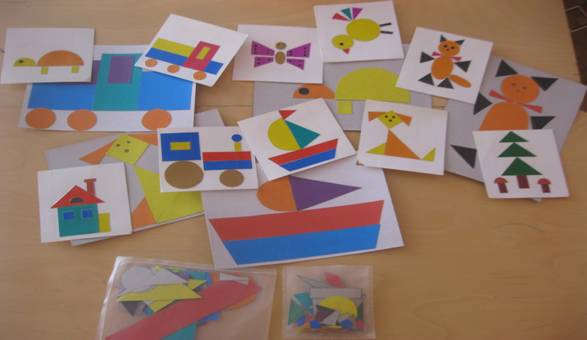 Ход игры: Вместе с ребёнком можно сделать аппликацию. Сложите круг из двух полукругов, треугольник из двух меньших, квадрат из двух прямоугольников и т. д. Хотите, чтобы ребёнок лучше справлялся с заданием. Наклеивайте собранные фигуры в тетрадь. Тетрадь храните, и добавляйте в неё новые элементы, сюжеты (домик из квадрата и треугольника, из трёх треугольников, солнце из двух полукругов). 
Игра ««Выложи из счётных палочек»Цель:  развитие сенсорных способностей детей.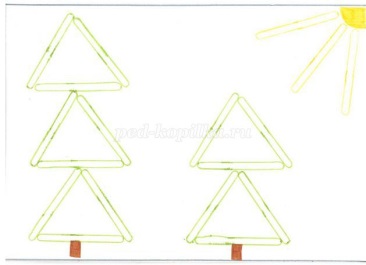 Ход игры: предложите ребенку выложить из палочек сначала простые изображения: квадрат, треугольник, заборчик и т.д. Затем можно дать задание посложнее. Дети 3 – 4 лет накладывают палочки прямо на рисунок – схему. 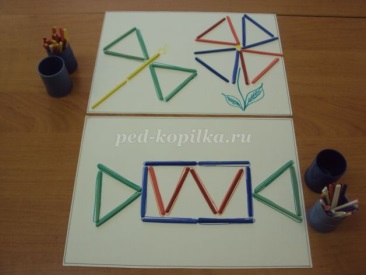 Причины, по которым желательно играть в математические игры с детьми дома:1. Игры превращают математику в развлечение.  Для многих детей математика - скука и безрадостный труд. А играть весело.  У детей меняется отношение к математике, поскольку они начинают ассоциировать ее с чем-то интересным. Математика - это весело! 2. Игры помогают детям понять, что математика - дело коллективное. Очень часто на занятиях ребенок остается один на один с математикой.  В реальной  жизни математики нередко работают вместе.  Игры с другими детьми - большая помощь в обучении.  Детям нравится играть вместе. Часто за компанию они делаю то, что никогда бы не захотели, не смогли делать сами.  3.Математические игры помогают автоматизировать навыки.  В игре часто приходится делать что-то несколько раз, что легко ведет к автоматизации навыка. 4. Игры помогают сделать математику понятной.  В  играх есть возможность, повторяя одно и то же помногу раз и общаясь со сверстниками, понять, что математика - не волшебство, ее можно и нужно понимать. 5. Игры помогают детям изучать математику разными способами.  В играх можно все потрогать, посмотреть, подвигаться, пообщаться с другими. Такой  способ,  несомненно, помогает лучшему усвоению.В каждую игру можно играть с одним ребёнком, но лучше играть всей семьёй, хоть на несколько минут откладывая свои дела.Радость, которую вы доставите ребёнку, станет и вашей радостью!!!МБДОУ д/с №9 Тимашевского районаМатематические игрыс ребёнкомдомаПамятка для родителей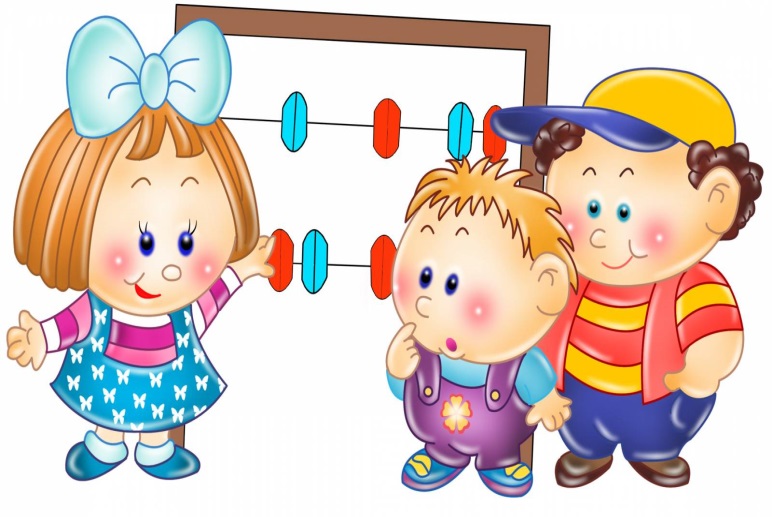                                         Подготовила: Косачева И.В.Воспитатель Пос. Советский2024г.Математика – это особый мир, мир чисел, количества, геометрических представлений,  мир величины, цвета и формы.Игра является одним из наиболее естественных видов деятельности детей, который способствует становлению и развитию интеллектуальных и личностных проявлений, самостоятельности.  Игры математического содержания помогают воспитывать у детей познавательный интерес, способность к творческому и  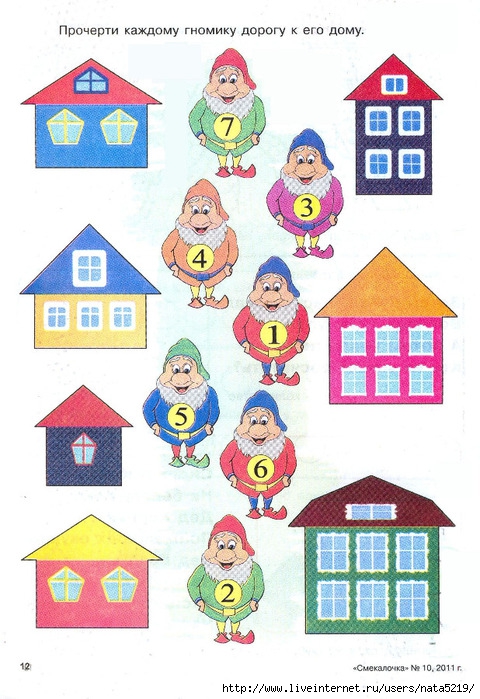 исследовательскому поиску, желание и умение учиться.  Необычная игровая ситуация с элементами проблемности, присущая занимательной задаче, интересна детям.  Игра «Назови похожий предмет»Цель: развитие умения различать предметы по форме, развитие зрительного внимания, наблюдательности и связной речи.Ход игры: взрослый просит ребёнка назвать предметы, похожие на разные геометрические фигуры. Например, «Найди, что похоже на квадрат» или «Найди все круглые предметы».Игра «Накрываем на стол»Кухня - это прекрасное место для математики. Нужно накрыть на стол – поручите это дело ребенку, пусть достанет необходимое количество столовых предметов, принесет из холодильника 2 или 3 яблока, принесет 2 чашки и стакан, ложек столько же, сколько тарелок и т.д. Задания рождаются сами собой, только стоит начать.Игра «Печём цифры» 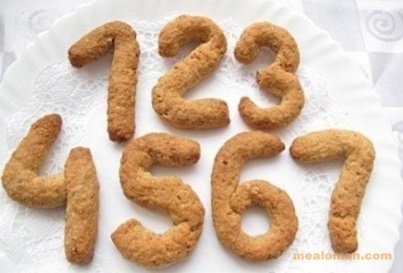 Испеките с ребенком обычное печенье и печенье в виде цифр. Пусть ребенок помогает вам лепить колбаски и складывать из них печенье – цифру. А после выпечки изучайте цифры и сортируйте печенье соответственно цифре, а также угощайте ими всех членов семье и друзей. Изучайте понятие много, мало, больше, меньше. Также из печенья можно складывать длинные и короткие дорожки, высокие и низкие башни.Игра «Подбери колеса к вагончикам»Цель: обучить различать и называть геометрические фигуры, устанавливать соответствия между группами фигур, счет до 5. Ход игры: ребенку предлагается подобрать соответствующие колеса - к синему вагончику синие колеса, а к красному – красные колеса. Затем необходимо посчитать колеса слева направо у каждого вагончика отдельно.           Игра 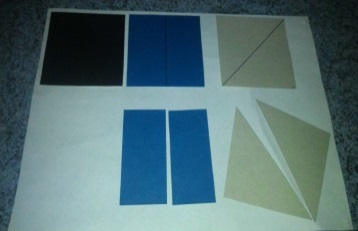 «Сложи квадрат»Цель: учить складывать квадраты, опираясь на различные цвета и формы;                                         Ход игры: возьмите плотную бумагу разных цветов и вырежьте из нее квадраты  одного размера – скажем, 10 на 10 см. Каждый квадрат разрежьте по заранее намеченным линиям на несколько частей. Один из квадратов можно разрезать на две части, другой уже на три. Самый сложный вариант для детей младшего возраста – набор из 5-6 частей. Теперь давайте ребенку по очереди наборы деталей, пусть он попробует  восстановить из них целую фигуру.           Игра                          «Один – много» 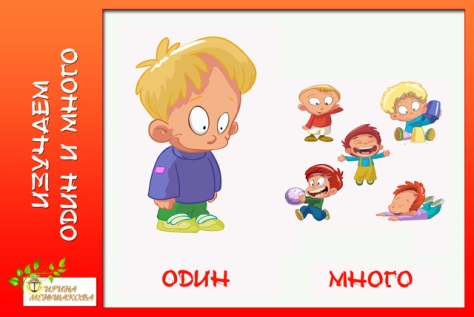 Цель: развивать умение различать количество предметов.                                                              Ход игры: предложите ребенку осмотреть комнату и сказать, каких предметов в ней много, а какой один. Если у ребёнка возникнут трудности, обратите его внимание на группы предметов таким образом: «Посмотри, чего много в шкафу», «Скажи, чего много на окне» и т. п. В дальнейшем это упражнение можно делать и на улице во время прогулки, используя выражения типа «Много автомобилей, много деревьев», «Дом один, а окон в нем много».Игра «Возьми и назови»Ход игры: поставьте перед ребенком несколько емкостей с горохом, фасолью и бобами. Предложите ему рассмотреть содержимое и взять одну горошину или один боб, набрать много, целую горсть фасоли или гороха и т. п. Учите ребенка описывать собственные действия: «Я взял одну горошину», «Я взял много бобов» и т. п.Содержание Обратная связь1 этап: Вводная часть (мотивационный этап).1 этап: Вводная часть (мотивационный этап).Добрый день, уважаемые родители. Все вы учились в школе.Какой предмет был у вас самый любимый?А какой предмет из школьной программы вам больше всего пригодился в жизни?Я думаю, это, конечно, математика. Как вы считаете, с какого возраста нужно начинать учить ребенка математике?В детском саду тоже есть такой предмет, как формирование элементарных математический представлений. Занятия по математике в саду очень сильно отличаются от занятий в школе. И главное их отличие, что дети приобретают первые математические навыки в игре. Да, именно в игре. Надеюсь, после сегодняшнего мероприятия ваша копилка досугов с детьми пополнится новыми играми по формированию математических навыков. И сейчас я хочу вам предложить побыть немного детьми и поиграть. И первая игра, которую хочу вам предложить  – игра «Ладошки».Предлагаю Вам встать в круг и поприветствовать друг друга.Игра «Ладошки»- Поднимите все ладошкиИ потрите их немножко.Дружно хлопните раз пять: (хлопают в ладоши)1,2,3,4,5.Продолжайте потирать! (потирают руки)Мой сосед такой хороший!Я ему пожму ладоши. (пожимают руки с одной стороны)И другой сосед хороший-И ему пожму ладоши. (пожимают руки с другой стороны)Руки вверх поднять пора. (поднимают руки вверх)Крикнем дружное: Ура! (машут руками)- Спасибо.Ответы.Родители встают в круг, выполняют движения в соответствии с текстом и по показу воспитателя.2 этап: Основная часть (содержательный,  деятельностный этап).2 этап: Основная часть (содержательный,  деятельностный этап).Уважаемые родители,  предлагаю Вам отправиться в страну Математики на поезде.(на муз.центре включить трек «поезд»)Наш поезд прибыл на Математическую полянку.Посмотрите, что вы видите на ней?Предлагаю игру с мячом  «Отвечай быстро»(родители стоят в кругу, педагог бросает мяч и задаёт вопросы)- Сколько пальцев на одной руке?- Сколько углов у квадрата?- Сколько углов у треугольника?- Сколько углов у круга?- Сколько огней у светофора?- Сколько пальцев на двух руках?- Сколько ушей у зайца?- Сколько у кота лап?- Сколько лапок у птицы?- Сколько лап у двух котов?- Сколько сторон у треугольника?- Сколько хвостов у трех котов?- Сколько сторон у прямоугольника?- Сколько дней в неделе?- Сколько времен года?- Сколько пальцев на одной ноге?Молодцы, вы великолепно справились с моим первым заданием.Что же еще мы видим на нашей Математической полянке?(на столе лежат геометрические фигуры – квадрат, прямоугольник, круг, треугольник овал. По залу расставлены игрушки различной формы (круглой, квадратной, треугольной и т. д.). Как вы думаете, какую игру можно придумать, имея набор таких предметов? Сколько интересных вариантов вы привели. А я предлагаю вам такую игру «Найди предмет по форме»Нужно найти предмет или игрушку соответствующую выбранной геометрической форме.Предмет такой формы? (Воспитатель показывает круг)-Как она называется? (Мячик, он круглый)(Воспитатель показывает другие геометрические формы)Отправляемся на следующий остров страны Математики.Садимся на воображаемую лодку и гребём вёслами (на муз.центре включить трек «лодка»)Мы попали на остров «Дни недели»Немного в лодках засиделись, давайте разомнемся и сделаем зарядку (Приложение 2):В понедельник я купался, (изображаем плавание)А во вторник – рисовал, (изображаем рисование)В среду долго умывался, (изображаем умывание)А в четверг в футбол играл, (бег на месте)В пятницу прыгал, бегал, (прыгаем на месте)Очень долго танцевал, (кружимся)А в субботу, воскресенье (хлопаем в ладоши)Целый день я отдыхал (садятся на корточки, руки под щёку – засыпают)Вы отлично справились с моим заданием. Отправляемся дальше!Следующий остров совсем близко. Чтобы на него попасть, мы пройдём по узкой дорожке. Вставайте друг за другом и идите за мной.Мы оказались на острове Математике. Рассаживайтесь по удобнее.У вас на столе лежат листочки и фломастеры. Слушайте и внимательно выполняйте мои задания:В середине листа нарисуйте домик;В правом верхнем углу - тучку;В левом нижнем углу – одну ёлочку;В левом верхнем углу – солнышко, у которого 5 лучиков;В правом нижнем углу – цветочек.Молодцы! Все справились с заданием?Вот и закончилось наше путешествие в страну математики. Предлагаю вернуться обратно в наш сад. А чтобы было быстрее, полетим на самолете.(на муз.центре включить трек «самолет»)Родители выстраиваются в шеренгу друг за другом, топающим шагом двигаются по кругу под музыкуОтветы: мячОтветы: геометрические фигуры – квадрат, прямоугольник, круг, треугольник овалРодители предлагают свои варианты ответовРодители садятся на стулья, изображают греблю весламиРодители занимают места произвольно в зале, выполняют движения в соответствии с текстомРодители садятся за приготовленные столы, выполняют задания под диктовку педагогаОтветы 3 этап: Заключительная часть (рефлексивный этап)3 этап: Заключительная часть (рефлексивный этап)Вам понравилось наше общение? Что нового вы узнали? Вот так вы можете поиграть с детьми на досуге. Предлагаю вам буклеты «Планируем вместе семейный досуг» (Воспитатель освещает содержание буклета)Я надеюсь, что наше общение вам было полезно, и Вы получили массу положительных эмоций. Ответы, диалог